Весенний месячник чистоты!	Уважаемые жители Усть-Донецкого городского поселения! На прошлой недели в рамках весеннего «Месячника чистоты» на территории р.п.Усть-Донецкий был проведен субботник, уборка и санитарная очистка поселка после зимнего периода.  Произведена уборка от мусора и сухой травы по улице Вокзальной. Также по ул.Промышленной было произведено кронирование веток деревьев, нависающих над тротуаром и электропроводами. В субботнике приняли участие ТОС «Вокзальное» и ООО «Лавр».	Напомним, что с 10.03.2021 на территории Усть-Донецкого городского поселения стартовал весенний «Месячник чистоты». Субботники будут проводиться на регулярной основе. 	Уважаемые жители Усть-Донецкого городского поселения, в том числе работники организаций, учреждений и индивидуальные предприниматели! Давайте совместно наведем порядок в нашем любимом поселке, уберем каждый свою и прилегающие территории, а в общепоселковых субботниках будем дружно принимать участие!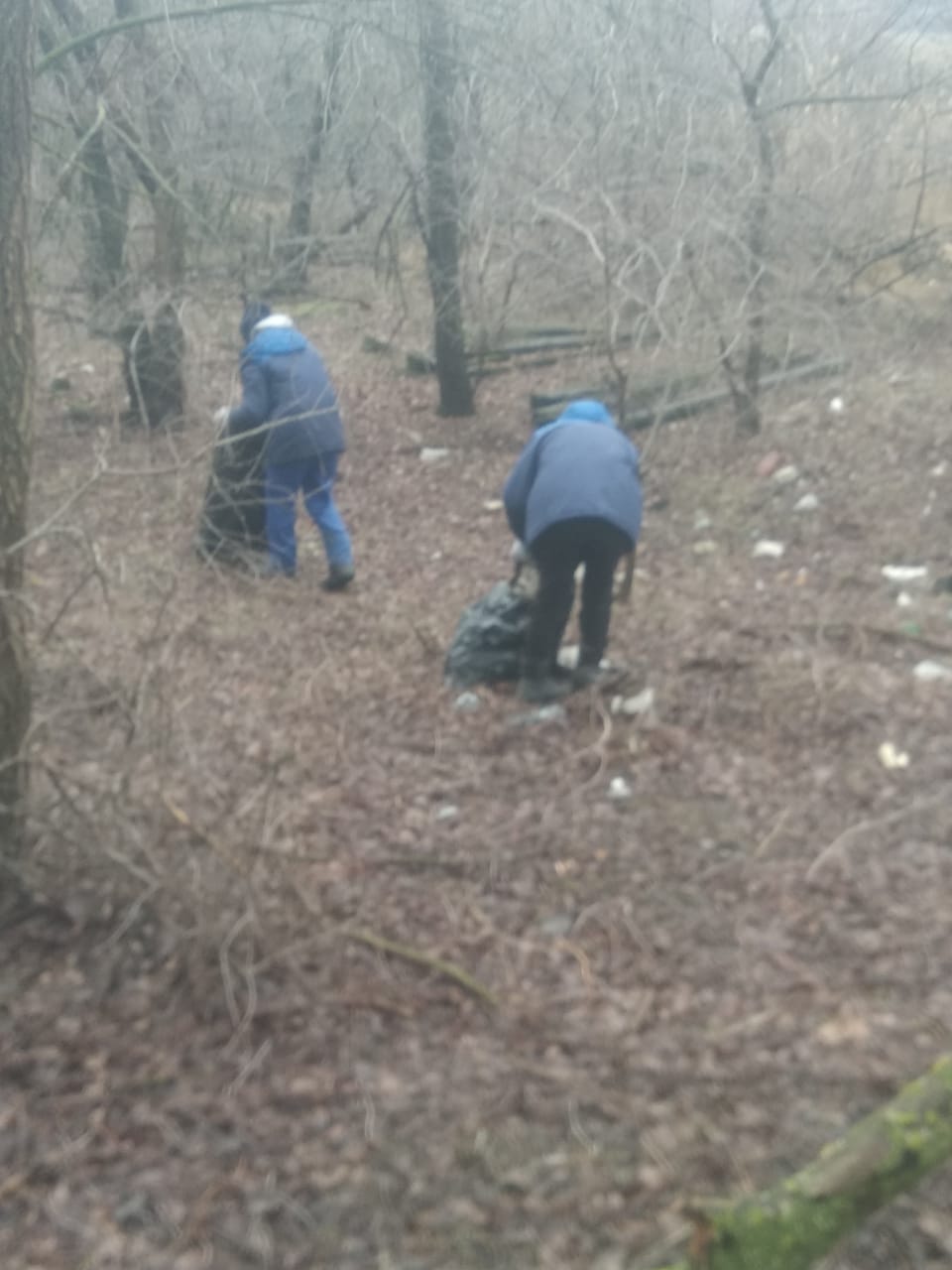 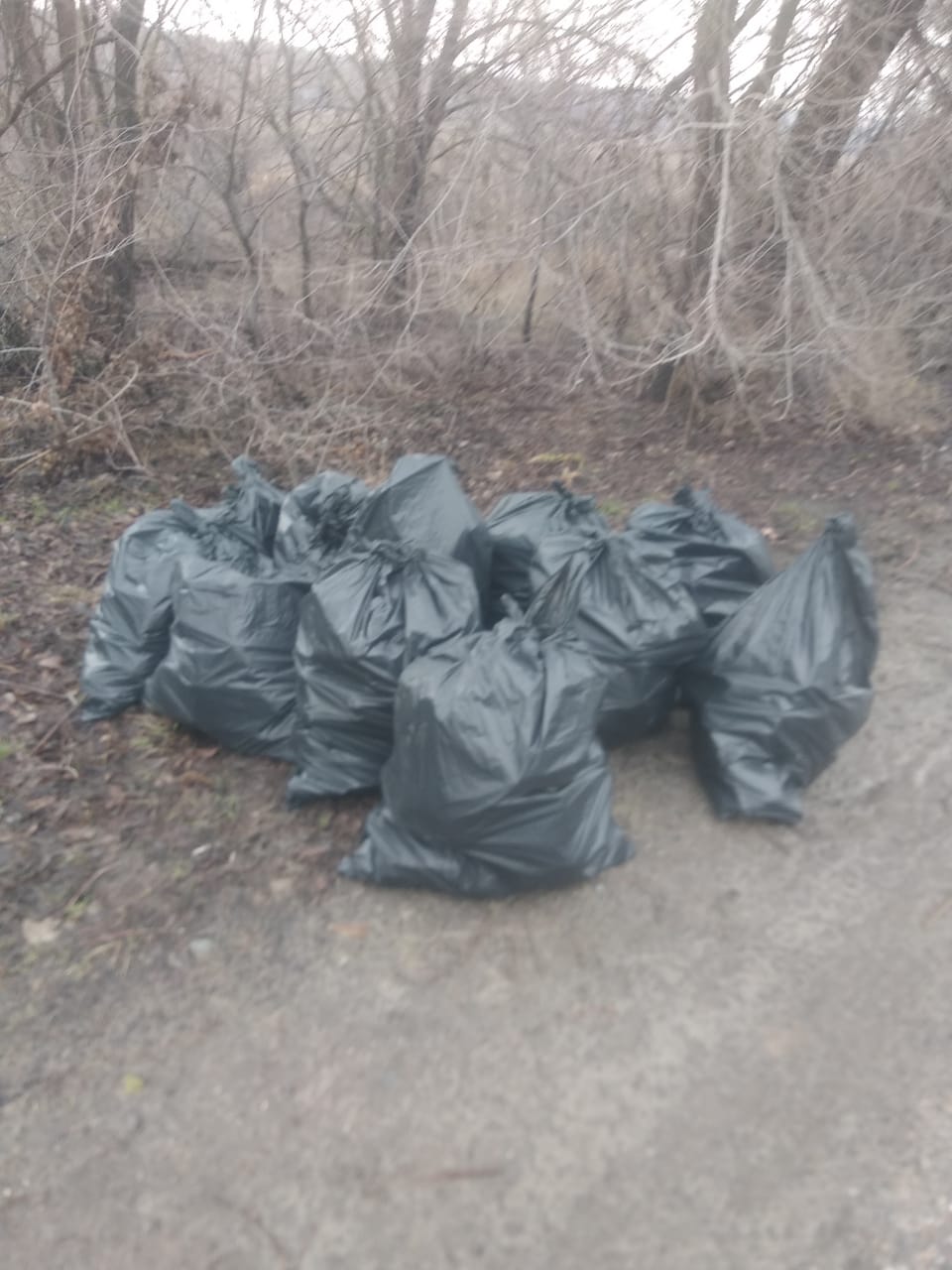 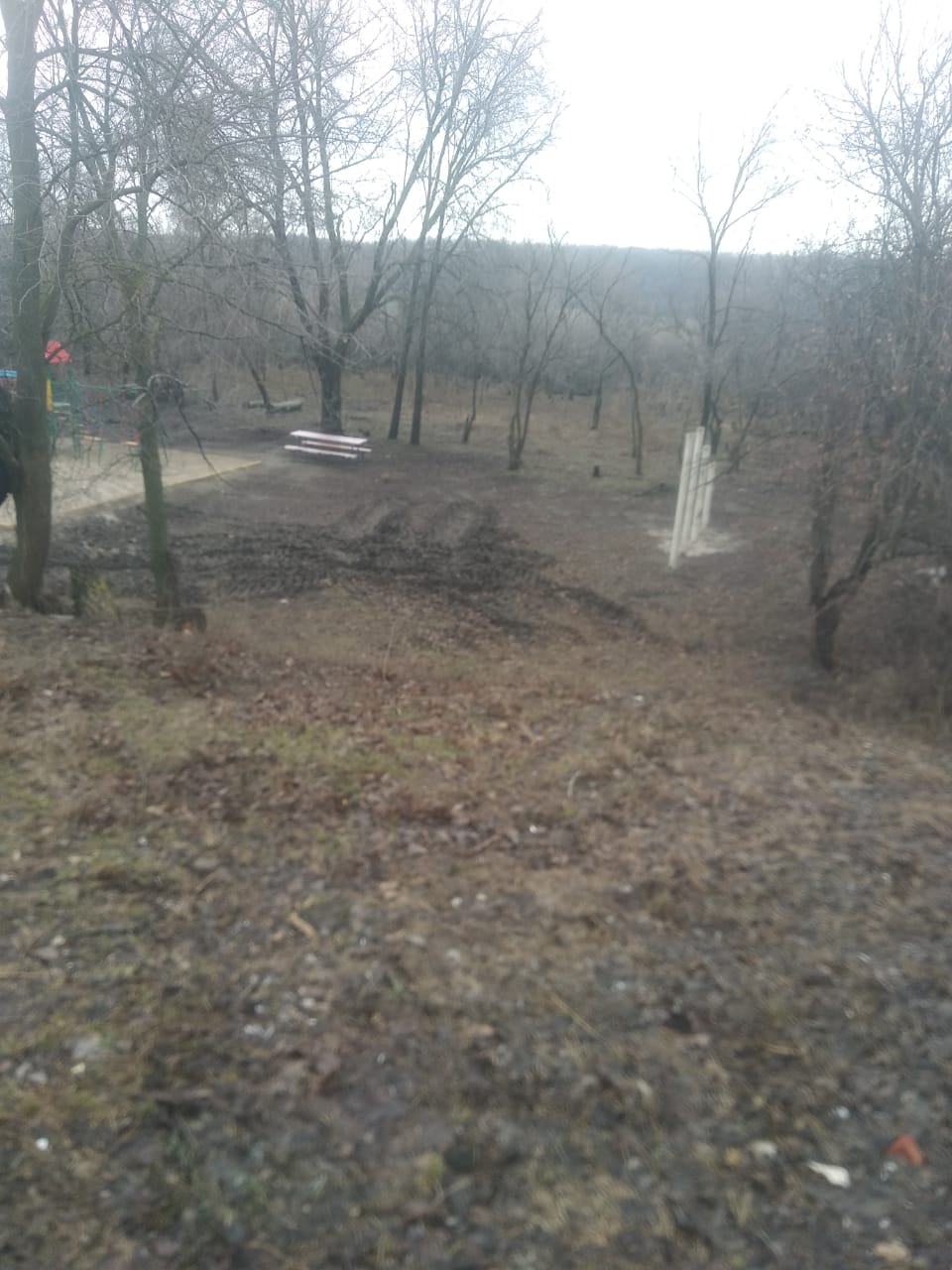 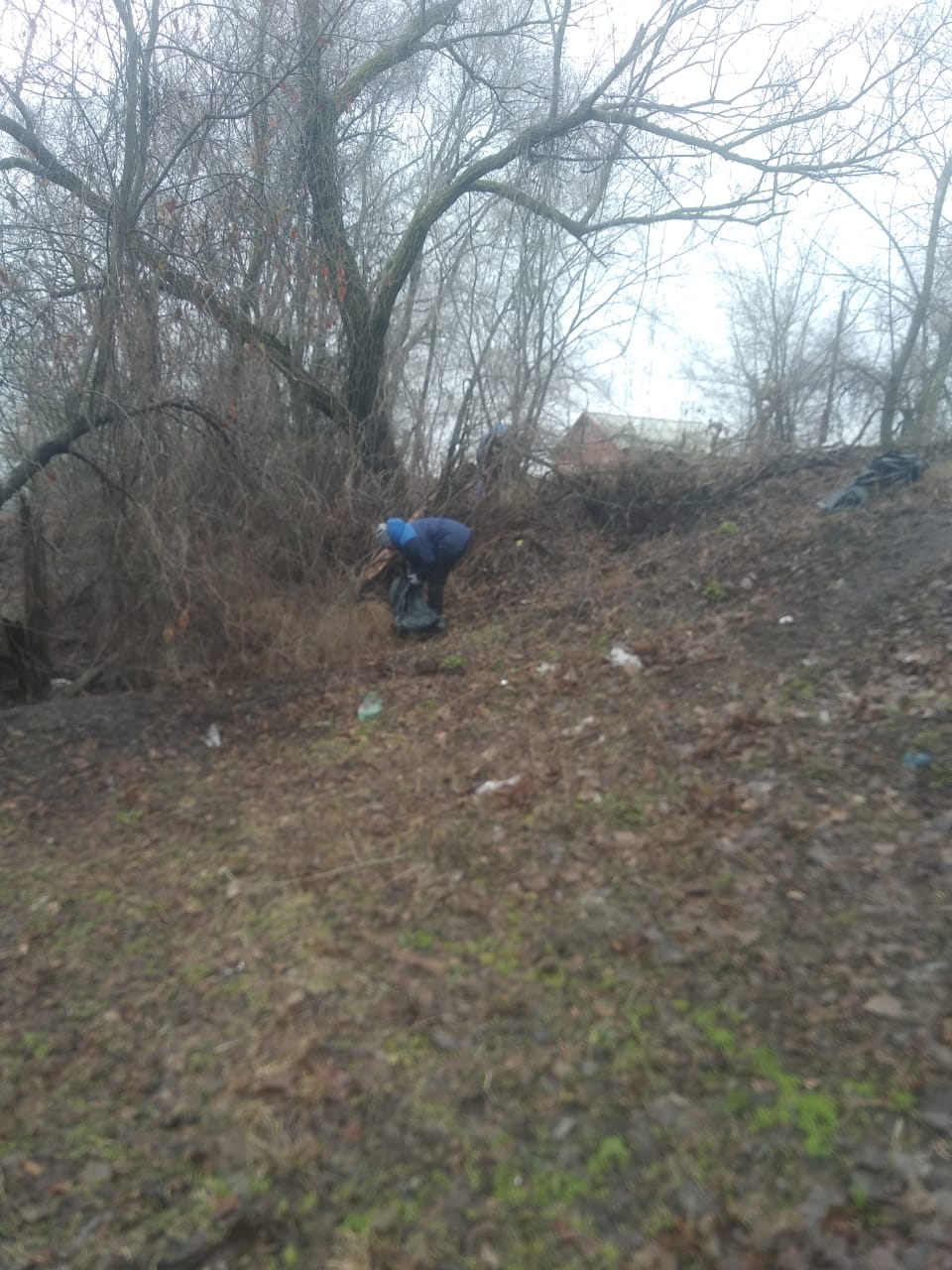 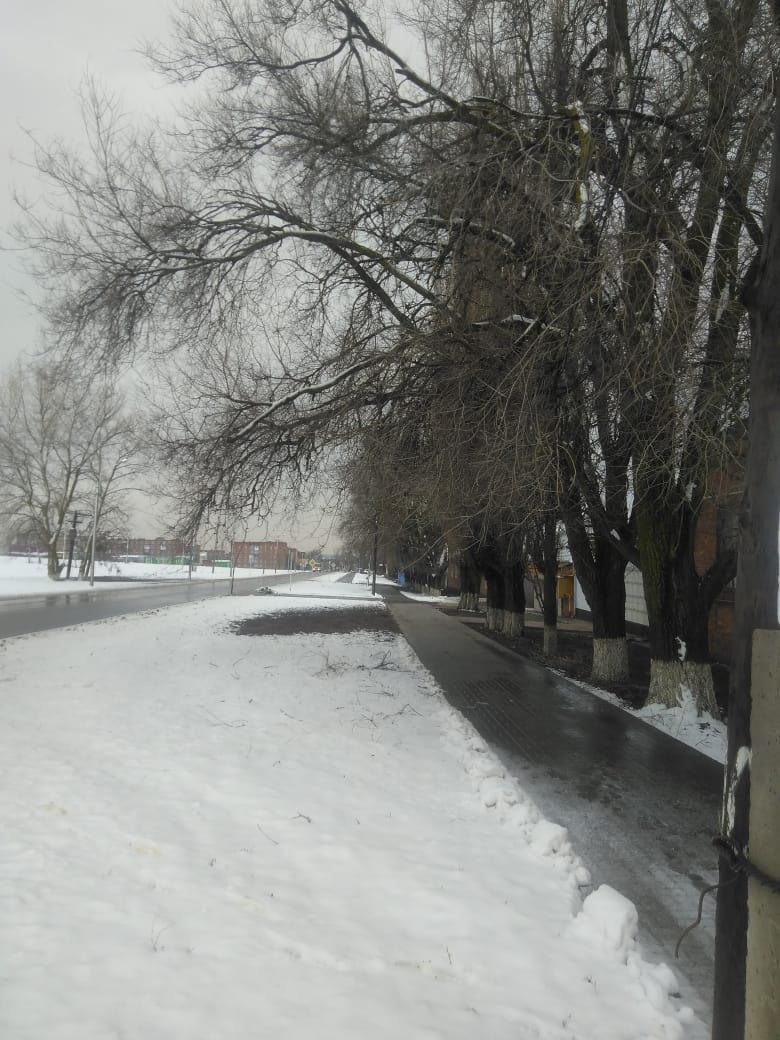 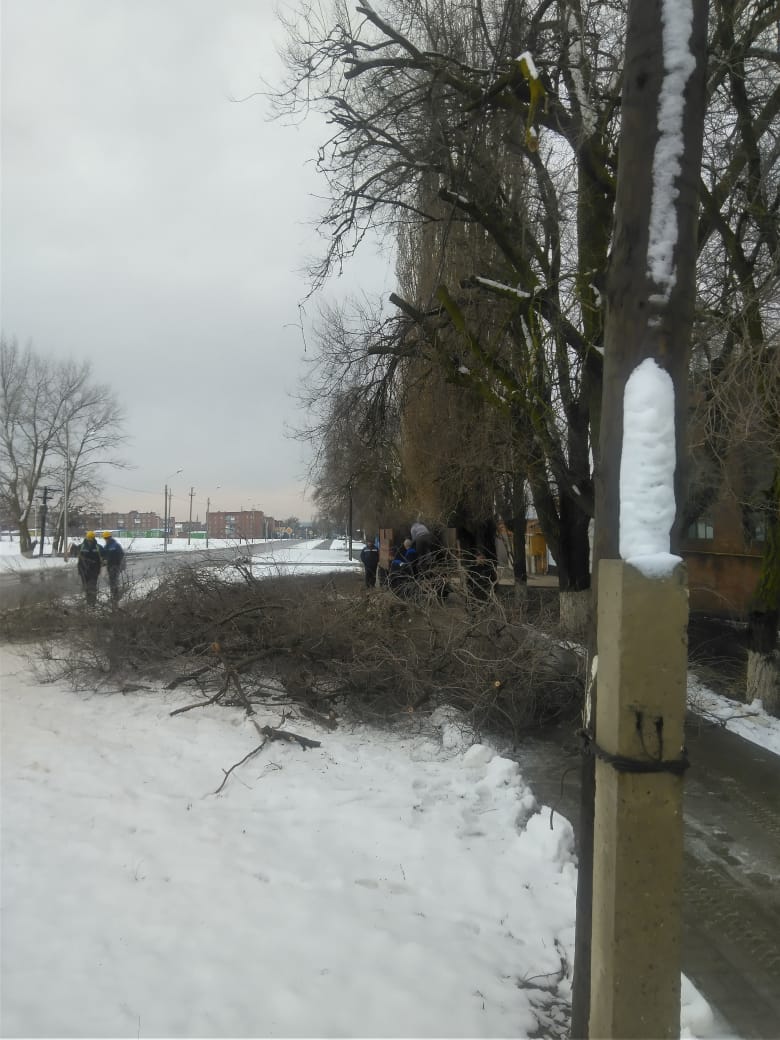 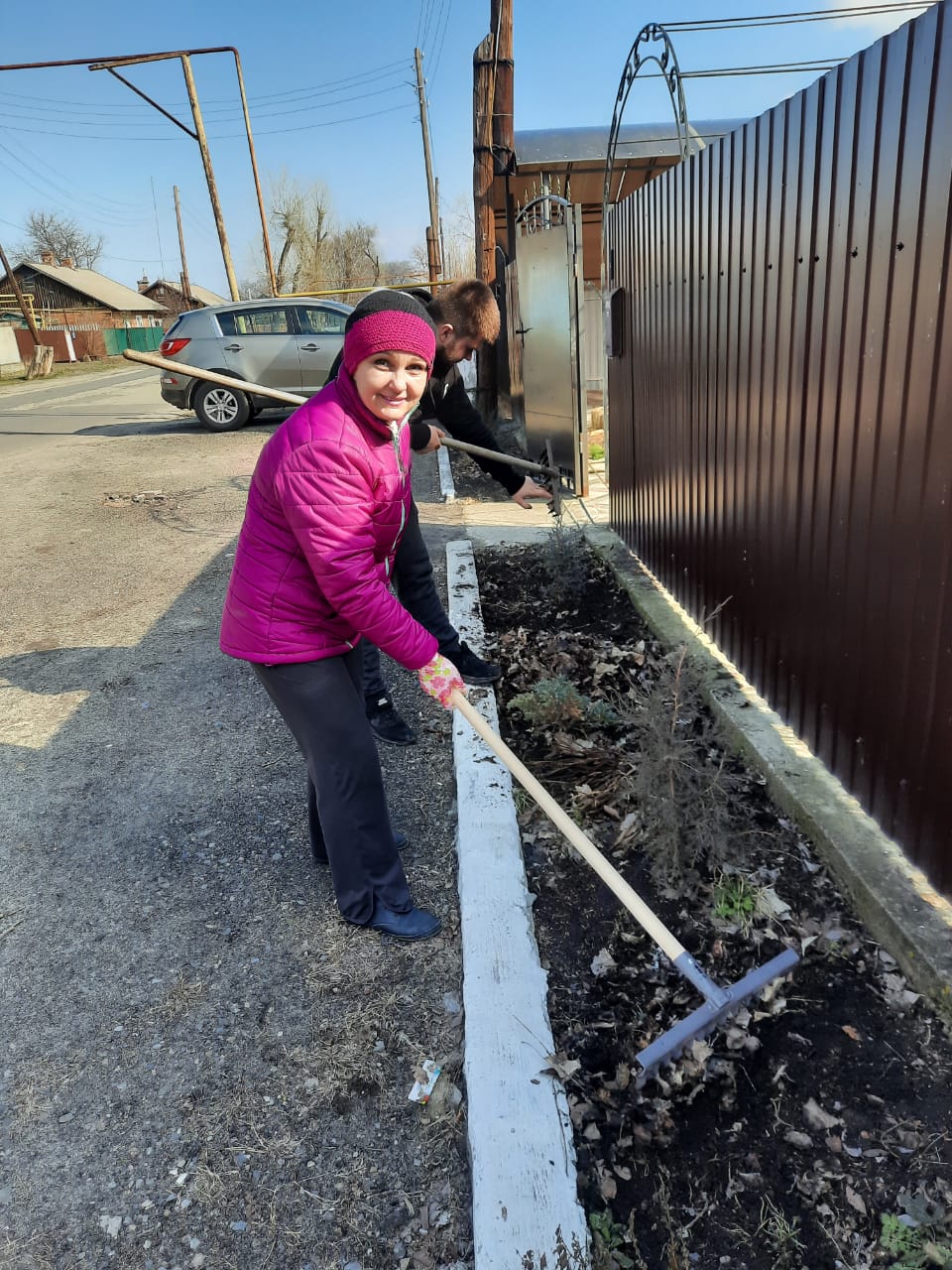 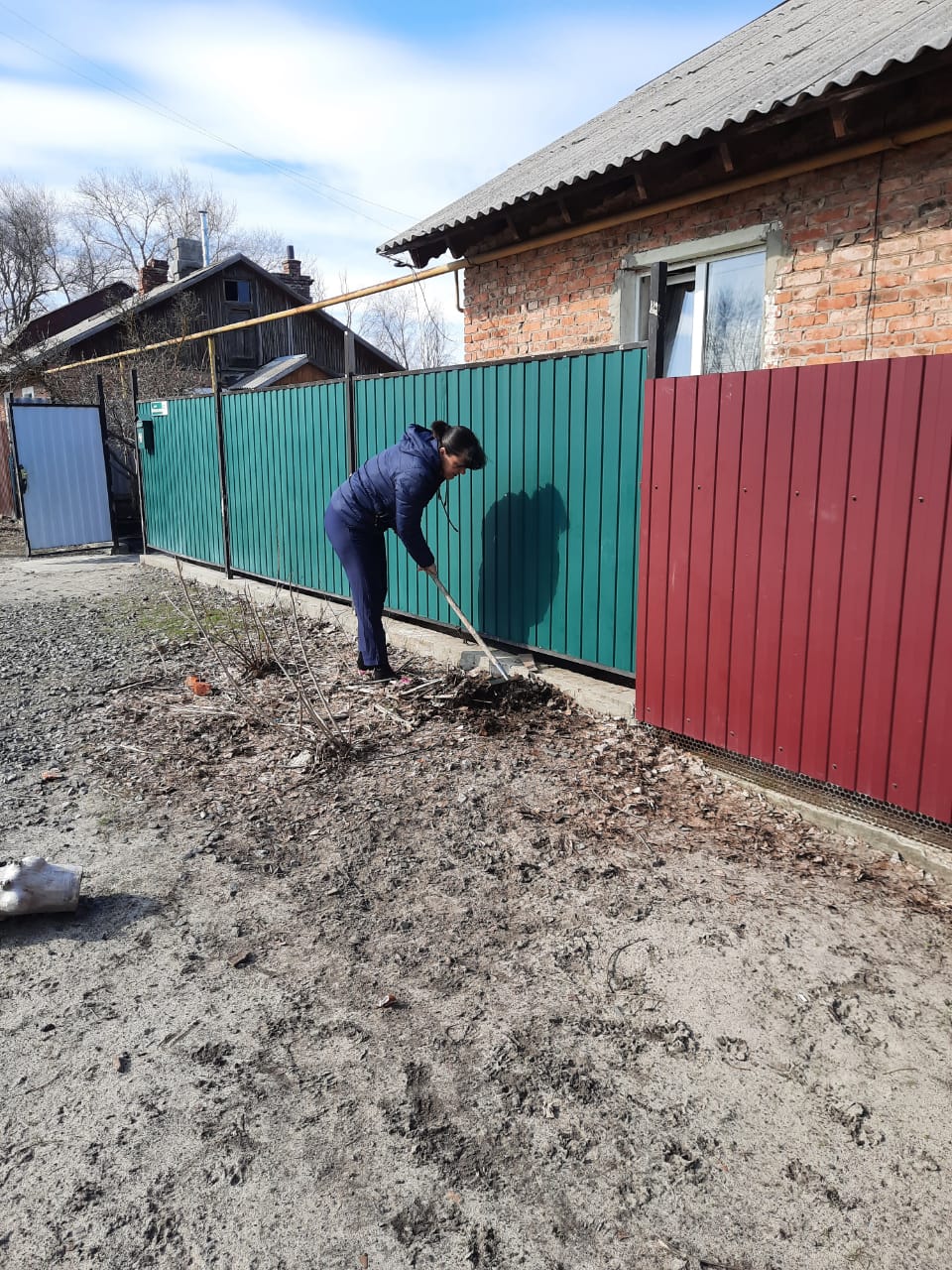 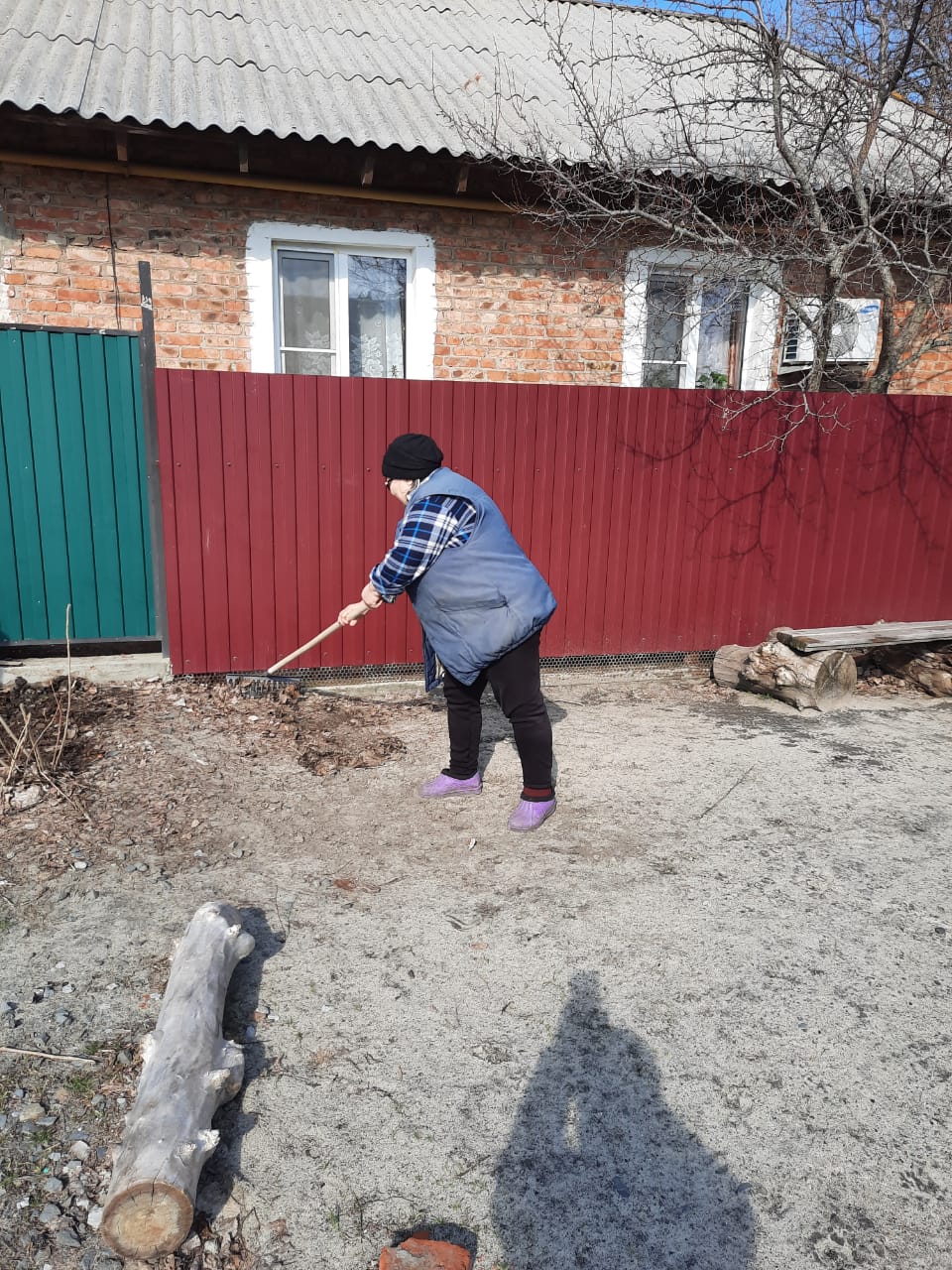 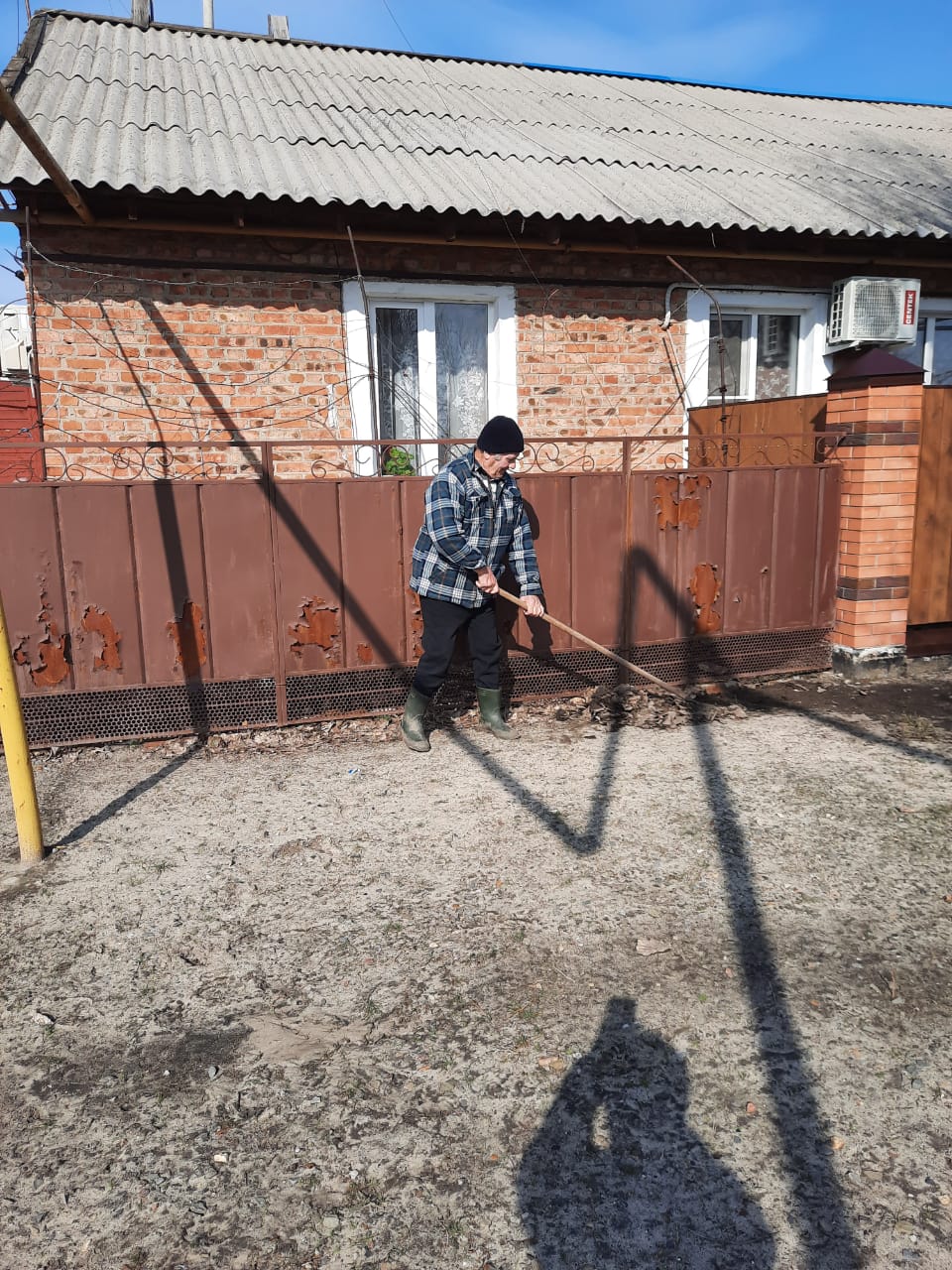 